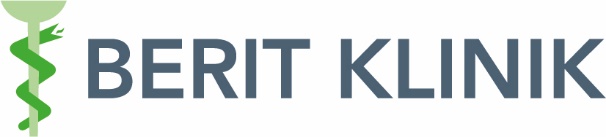 ANMELDUNG RADIOLOGIE | Diagnostische Radiologie PatientendatenPatientendatenPatientendatenPatientendatenNameStrasseStrasseVornamePLZ/OrtPLZ/OrtGeburtsdatumHausarztHausarzt(Name/Ort)(Name/Ort)Tel/MobilKrankheit(Krankenkasse)(Krankenkasse)E-MailUnfallUnfall(Vers.-Nr./Arbeitgeber/Datum des Unfalls)(Vers.-Nr./Arbeitgeber/Datum des Unfalls)TerminTerminGewünschte UntersuchungenGewünschte UntersuchungenNormalterminNormalterminUntersuchung nach Ermessen des RadiologenDringlich (1–2 Tage)Dringlich (1–2 Tage)CT NotfallNotfallRöntgenKlinische Angaben und Fragestellung Bei relevantem pathologischem Befund Weiterweisung an Notfall erwünscht JaNeinSchwangerHerzschrittmacherNierenpathologieAktuelles LaborKreatininwertµmol/lµmol/lStillenNeurostimulatorAntikoaguliertDatum:Quick oder INRAllergienHyperthyreoseMetallimplantateBitte durch Radiologie bestimmenBitte durch Radiologie bestimmenBitte durch Radiologie bestimmenBitte durch Radiologie bestimmen